ГОАОУ «Центр образования, реабилитации и оздоровления»г.Липецка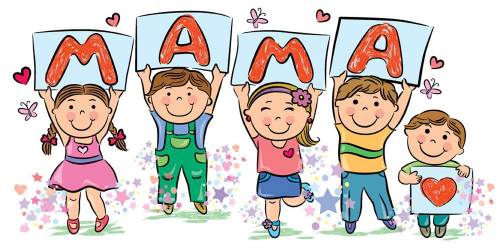 Сценарий праздничного концерта« Мамочке любимой посвящается….»Подготовила старший воспитательДвуреченская И.А.2021 уч.гоСценарий праздника"Мамочке любимой посвящается..."Задачи:учить детей выражать свои чувства к маме;воспитывать уважение и бережное отношение к матери;развивать чувства долга и ответственности за свои поступки;способствовать созданию праздничной, доверительной атмосферы;Ход праздника:Звучит мелодия песни 2 класс Девочка. Что для птиц, скажи мне, надо?Мальчик. Солнце, небо, зелень сада.Девочка. А для моря?Мальчик. Берега.Девочка. А для лыж?Мальчик. Для лыж - снега.Девочка.
Ну, а мне, скажу я прямо, -
Чтоб была со мною... Мама!Музыкальная композиция на скрипке 1 вед  - Добрый день, дорогие мамы, здравствуйте, милые женщины-мамы нашего Центра! Разрешите поздравить вас с нежным семейным праздником, Днём Матери.День матери – это замечательный повод, чтобы ещё раз сказать слова любви и признательности самому родному и близкому человеку, отдать дань уважения за любовь, за щедрые материнские сердца, за их заботливые и ласковые руки.2 вед Нам бы очень хотелось, чтобы сегодняшняя встреча доставила вам радость, оторвав хоть ненадолго от повседневных забот, чтобы вы почувствовали, как любят вас дети, как дорого им ваше внимание. С праздником!3 вед 1. Мы поздравить нынче рады
Женщин всех, кто с нами рядом!
Но отдельно поздравляем
Наших бабушек и мам!ВСЕ: И с любовью посвящаем наш концерт сегодня вам! номер________________ Вед 1: Мама! Какое великое слово! Мать даёт жизнь своему ребёнку. Мать волнуется и печалится, чтобы ребёнок был здоров, сыт, счастлив. Мать – это окно в мир! Она помогает ребёнку понять красоту мира. У мамы самое доброе, ласковое сердце, самые нежные, самые заботливые руки, которые умеют всё. В её сердце никогда не гаснет любовь!  Номер___Степаненко Саша песня «Мама – Мамочка» Вед 2. У нас сегодня день особый,
Самый лучший праздник – праздник мам!
Праздник самый нежный, самый добрый.
Он, конечно, дорог очень нам!Вед 3   И, действительно, лучше мам нет никого на свете. Сколько тепла и света таит это магическое слово, которым мы называем самого близкого, дорого и единственного человека. Слова мама, мать – одни из самых древних на Земле и почти одинаково звучат на всех языках мира. Это говорит о том, что все люди почитают и любят своих матерей.номер________________стих читает Вова Чаукин С годами став взрослей и в чувствах строже,Вдруг сердцем начинаешь понимать,Нет человека ближе и дороже, чем женщина, которой имя – мать,Она с тобой и в радости и в горе,Она с тобой, пускай далеко ты…И сколько же в ее таится взореСердечной материнской теплоты! Номер песня «Мама будь всегда со мною рядом»  Ведущие: учащиеся 3 класса- Кто пришел ко мне с утра?- Кто сказал "Вставать пора!"- Кашку кто успел сварить?-Чаю в чашку мне налил?- Кто косички мне заплел?- Кто меня поцеловал?-Кто ребячий любит смех- Кто на свете лучше всех?МАМА!Люблю тебя мама, за что не знаю.
Наверно за то, что дышу и мечтаю.
И радуюсь солнцу и светлому дню,
За это тебя, я родная люблю.
За небо, за ветер, за воздух вокруг.
Люблю тебя мама, ты лучший мой друг!Номер песня  Милая мама Вед.1Руки мамы качали детей в колыбели, когда они были маленькими. Это мама согревала их своим дыханием и убаюкивала своей песней.Вед2Всем  хочется видеть мам всегда молодыми, весёлыми, жизнерадостными. А чтобы мамы не уставали от дел, им надо обязательно помогать.(Разыгрывается сценка)  4 класс Музыкальный номер _________________Читает вед. Скоробогатова НастяГде только силы и терпенья
Берут все мамы на земле?!
Чтоб скрыть тревоги и волненья
И счастье дать тебе и мне!
Спасибо, мамочка, за нежность,
Твою святую доброту!
Любви вселенскую безбрежность,
Терпенье, такт и теплоту!
Ты дорога мне, ты – бесценна!
Твоя улыбка – драгоценна,
Поймёшь, поможешь и простишь
Ты, улыбнувшись – исцелишь!Знай, мама, ты – необходима!
Нужна мне каждый миг и час!
Ты – обожаема, любима,
Потом, недавно и сейчас!
Музыкальный номер_____________ Читает ведущие 5 классаКто открыл мне этот мир,Не жалея своих сил?И всегда оберегала?Лучшая на свете МАМА.Кто на свете всех милееИ теплом своим согреет,Любит больше, чем себя?Это - МАМОЧКА моя.Книжки вечером читаетИ всегда всё понимает,Даже если я упряма,Знаю, любит меня МАМА.Никогда не унывает,Что мне надо, точно знает.Если, вдруг, случится драма,Кто поддержит? Моя МАМА.Я шагаю по дорожке,Но устали мои ножки.Перепрыгнуть через ямуКто поможет? Знаю – МАМА.Спасибо нашим мамам!Номер__________________Вед.3  Нету бабушки чудесней,
Хорошо с тобою вместе.
И смеяться, и играть,
На ночь сказку почитать.
Может ты сама из сказки?
Даришь мир, тепло и ласку
Будь всегда - всегда веселой
И счастливой, и здоровой!Вед.1  Говорят, что внуков любят больше,
И сильнее к ним привязанность идет.
Бабушка — заботливое солнце,
Что с пеленок обогреет и для нас живет.Номер______________________Ведущий 2. Кланяемся вам, мамы, за ваш великий материнский подвиг! Ведущий3. Низко кланяемся тебе, женщина, чьё имя – Мама!. Ведущий 1 .Живите долго, дорогие мамы! Ведущий 2. Будьте счастливы!Ведущий 3.  И здоровы!ВЕДУЩИЙ 1: На этом наша концертная программа закончена. Мы желаем мира и семейного благополучия! Ведущие все: До Новых встреч.

 Танцевальный номер «МАМА»